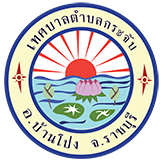 competency ของพนักงานเทศบาลเทศบาลตำบลกระจับ  อำเภอบ้านโป่ง  จังหวัดราชบุรี๑.  มาตรฐานด้านความรู้ความสามารถที่จำเป็นสำหรับการปฏิบัติงานในตำแหน่งประเภท และบริหาร  ประกอบด้วย	- ความรู้ความสามารถที่ใช้ในการปฏิบัติงาน	- ความรู้เรื่องกฎหมายและกฎระเบียบราชการ๒. มาตรฐานด้านทักษะที่จำเป็นสำหรับการปฏิบัติงานในตำแหน่งประเภททั่วไป และบริหาร  ประกอบด้วย	- การใช้คอมพิวเตอร์	- การใช้ภาษาอังกฤษ	- การคำนวณ	- การจัดการข้อมูล๓. มาตรฐานด้านสมรรถนะ ที่จำเป็นสำหรับการปฏิบัติงานในตำแหน่งประเภททั่วไป และบริหาร ประกอบด้วย	๓.๑  สมรรถนะหลัก		๓.๑.๑  การมุ่งผลสัมฤทธิ์ (achievement  motivation)		๓.๑.๒  บริการที่ดี (service mind)		๓.๑.๓  การสั่งสมความเชี่ยวชาญในงานอาชีพ (expertise)		๓.๑.๔  การยึดมั่นในความถูกต้องชอบธรรม  และจริยธรรม (interity)		๓.๑.๕  การทำงานเป็นทีม (teamwork)	๓.๒  สมรรถนะทางการบริหาร		๓.๒.๑  สภาวะผู้นำ  (leadership)		๓.๒.๒  วิสัยทัศน์  (visioning)		๓.๒.๓  การวางกลยุทธ์ภาครัฐ  (strategic  leadership)		๓.๒.๔  ศักยภาพเพื่อนำการปรับเปลี่ยน  (change  leadership)		๓.๒.๕  การควบคุมตนเอง  (self  control)๓.๒.๖  การสอนงานและการมอบหมายงาน (coaching and empowering others)	๓.๓  สมรรถนะเฉพาะตามลักษณะงานที่ปฏิบัติ		๓.๓.๑  การคิดวิเคราะห์  (analytical thinking)		๓.๓.๒  การมองภาพองค์รวม  (conceptual thinking)		๓.๓.๓  การใส่ใจและพัฒนาผู้อื่น  (caring others)		๓.๓.๔  การสืบเสาะหาข้อมูล  (information seeking)		๓.๓.๕  การดำเนินการเชิงรุก  (proactiveness)		๓.๓.๖  การตรวจสอบความถูกต้องตามกระบวนงาน (concern for order)		๓.๓.๗  ความยืดหยุ่นผ่อนปรน  (flexibility)		๓.๓.๘  ศิลปะการสื่อสารจูงใจ  (communication & influencing)		๓.๓.๙  การสร้างสัมพันธภาพ  (relationship building)		๓.๓.๑๐  ความมั่นใจในตนเอง  (self confidence)		๓.๓.๑๑  ความเข้าใจผู้อื่น  (interpersonal understanding)¥¥¥¥¥¥¥¥¥¥¥¥¥¥¥¥¥¥¥¥¥¥¥¥¥¥¥¥¥¥¥¥มาตรฐานกำหนดสมรรถนะและระดับสมรรถนะพนักงานเทศบาล๑.  สมรรถนะหลัก	๑.๑  การมุ่งผลสัมฤทธิ์ (achievement  motivation)  	คำจำกัดความ  :  ความมุ่งมั่นจะปฏิบัติราชการให้ดีหรือให้เกินมาตรฐานที่มีอยู่โดยมาตรฐานนี้อาจเป็นผลการปฏิบัติงานที่ผ่านมาของตนเอง  หรือเกณฑ์วัดผลสัมฤทธิ์ที่ส่วนราชการกำหนดขึ้น  อีกทั้งยังหมายรวมถึงการสร้างสรรค์พัฒนาผลงานหรือกระบวนการปฏิบัติงานตามเป้าหมายที่ยากและท้าทายชนิดที่ไม่อาจเคยมีผู้ใดสามารถกระทำมาก่อน	ระดับที่ ๑  :  แสดงความพยายามในการปฏิบัติหน้าที่ราชการให้ดี		-  พยายามทำงานในหน้าที่ให้ถูกต้อง		-  พยายามปฏิบัติงานให้แล้วเสร็จทันตามเวลาที่กำหนด		-  มานะ  อดทน  หมั่นเพียรในการทำงาน		-  แสดงออกว่าต้องการทำงานให้ได้ดีขึ้น		-  แสดงความเห็นในเชิงปรับปรุงพัฒนาเมื่อเห็นความสูญเปล่า  หรือหย่อนประสิทธิภาพในงาน	ระดับที่  ๒  :  แสดงสมรรถนะระดับที่  ๑  และสามารถทำงานได้ตามผลงานตามเป้าหมายที่วางไว้		-  กำหนดมาตรฐาน  หรือเป้าหมายในการทำงานเพื่อให้ได้ผลงานที่ดี		-  วางแผนปฏิบัติงานให้บรรลุเป้าหมายที่กำหนด  โดยรวบรวมข้อมูลจากการวิเคราะห์สถานการณ์ภายใน  และภายนอกองค์กรที่เกี่ยวข้อง		-  ทำงานได้ตามเป้าหมายที่ผู้บังคับบัญชากำหนด  หรือเป้าหมายของหน่วยงานที่รับผิดชอบ		-  มีความละเอียดรอบคอบ  เอาใจใส่  ตรวจตราความถูกต้อง  เพื่อให้ได้งานที่มีคุณภาพ		-  ติดตาม  และประเมินผลงานของตน  โดยเทียบเคียงกับเกณฑ์มาตรฐาน	ระดับที่  ๓  :  แสดงสมรรถนะระดับที่  ๒  และสามารถปรับปรุงวิธีการทำงานเพื่อให้ได้ผลงานที่มีประสิทธิภาพมากยิ่งขึ้น		-  ปรับปรุงวิธีการที่ทำให้ทำงานได้ดีขึ้น  เร็วขึ้น  มีคุณภาพดีขึ้น  หรือทำให้ผู้รับบริการพึงพอใจมากขึ้น		-  เสนอหรือทดลองวิธีการทำงานแบบใหม่ที่คาดว่าจะทำให้งานมีประสิทธิภาพมากขึ้น	ระดับที่  ๔  :  แสดงสมรรถนะระดับที่  ๓  และสามารถกำหนดเป้าหมาย  รวมทั้งพัฒนาเพื่อให้ได้ผลงานที่โดดเด่นหรือแตกต่างอย่างมีนัยสำคัญ		-  กำหนดเป้าหมายที่ท้าทาย  และเป็นไปได้ยาก  เพื่อให้ได้ผลงานที่ดีกว่าเดิมอย่างเห็นได้ชัด		-  พัฒนาระบบ  ขั้นตอน  วิธีการทำงาน  เพื่อให้ได้ผลงานที่โดดเด่น  หรือแตกต่างไม่เคยมีผู้ใดทำได้มาก่อน	ระดับที่  ๕  :  แสดงสมรรถนะระดับที่  ๔  และกล้าตัดสินใจ  แม้การตัดสินใจนั้นจะมีความเสี่ยง  เพื่อบรรลุเป้าหมายของหน่วยงาน  หรือส่วนราชการ		-  ตัดสินใจได้  โดยมีการคำนวณผลได้ผลเสียอย่างชัดเจน  เพื่อให้ภาครัฐและประชาชนได้ประโยชน์สูงสุด		-  บริหารจัดการและทุ่มเทเวลา  ตลอดจนทรัพยากรเพื่อให้ได้ประโยชน์สูงสุดต่อภารกิจของหน่วยงานตามที่วางแผนไว้๑.๒  บริการที่ดี (service mind)	คำจำกัดความ  :  ความตั้งใจ  และความพยายามของข้าราชการ  ในการให้บริการต่อประชาชน  ข้าราชการ  หรือหน่วยงานอื่นๆที่เกี่ยวข้อง	ระดับที่ ๑  :  สามารถให้บริการที่ผู้รับบริการต้องการได้ด้วยความเต็มใจ		-  ให้การบริการที่เป็นมิตร  สุภาพ		-  ให้ข้อมูล  ข่าวสารที่ถูกต้อง  ชัดเจนแก่ผู้รับบริการ		-  แจ้งให้ผู้รับบริการทราบความคืบหน้าในการดำเนินเรื่อง  หรือขั้นตอนงานต่างๆ  ที่ให้บริการอยู่		-  ประสานงานภายในหน่วยงาน  และหน่วยงานอื่นที่เกี่ยวข้อง  เพื่อให้ผู้รับบริการได้รับบริการที่ต่อเนื่องรวดเร็ว	ระดับที่ ๒  :  แสดงสมรรถนะระดับที่  ๑  และช่วยแก้ปัญหาให้แก่ผู้รับบริการ		-  รับเป็นธุระ  ช่วยแก้ปัญหา  หรือหาแนวทางแก้ไขปัญหาที่เกิดขึ้นแก่ผู้รับบริการอย่างรวดเร็ว  ไม่บ่ายเบี่ยง  ไม่แก้ตัว  หรือปัดภาระ		-  ดูแลผู้รับบริการได้รับความพึงพอใจ  และนำข้อขัดข้องใดๆ  ในการให้บริการไปพัฒนาการให้บริการให้ดียิ่งขึ้น	ระดับที่ ๓  :  แสดงสมรรถนะระดับที่  ๒  และให้บริการเกินความคาดหวัง  แม้ต้องใช้เวลาหรือความพยายามอย่างมาก		-  ให้เวลาแก่ผู้รับบริการเป็นพิเศษ  เพื่อช่วยแก้ปัญหาแก่ผู้รับบริการ		-  ให้ข้อมูลข่าวสารที่เกี่ยวข้องกับงานที่กำลังให้บริการอยู่  ซึ่งเป็นประโยชน์แก่ผู้รับบริการ  แม้ว่าผู้รับบริการจะไม่ได้ถามถึงหรือไม่ทราบมาก่อน		-  นำเสนอวิธีการในการให้บริการที่ผู้รับบริการจะได้รับประโยชน์สูงสุด	ระดับที่ ๔  :  แสดงสมรรถนะระดับที่  ๓  และเข้าใจและให้บริการที่ตรงตามความต้องการที่แท้จริงของผู้รับบริการได้		-  เข้าใจหรือพยายามเข้าใจด้วยวิธีการต่างๆเพื่อให้บริการได้ตรงตามความต้องการที่แท้จริงของผู้รับบริการ	ระดับที่ ๕  :  แสดงสมรรถนะระดับที่  ๔  และให้บริการที่เป็นประโยชน์อย่างแท้จริงให้แก่ผู้รับบริการ		-  คิดถึงประโยชน์ของผู้รับบริการในระยะยาว  และพร้อมที่จะเปลี่ยนวิธีหรือขั้นตอนให้บริการ  เพื่อประโยชน์สูงสุดของผู้รับบริการ		-  เป็นที่ปรึกษาที่มีส่วนช่วยในการตัดสินใจที่ผู้รับบริการไว้วางใจ		-  สามารถให้ความเห็นที่แตกต่างจากวิธีการ  หรือขั้นตอนที่ผู้รับบริการต้องการให้สอดคล้องกับความจำเป็น  ปัญหา  โอกาส  เพื่อประโยชน์อย่างแท้จริงของผู้รับบริการ	๑.๓  การสั่งสมความเชี่ยวชาญในงานอาชีพ (expertise)คำจำกัดความ  :  ความสนใจใฝ่รู้  สั่งสม  ความรู้ความสามารถของตน  ในการปฏิบัติหน้าที่ราชการ  ด้วยการศึกษา  ค้นคว้า  และพัฒนาตนเองอย่างต่อเนื่อง  จนสามารถประยุกต์ใช้ความรู้เชิงวิชาการและเทคโนโลยีต่างๆเข้ากับการปฏิบัติราชการให้เกิดผลสัมฤทธิ์	ระดับที่ ๑  :  แสดงความสนใจและติดตามความรู้ใหม่ๆ  ในสาขาอาชีพของตนที่เกี่ยวข้อง		-  ศึกษาหาความรู้  สนใจเทคโนโลยีและองค์ความรู้ใหม่ๆ  ในสาขาอาชีพของตน		-  พัฒนาความรู้ความสามารถของตนให้ดียิ่งขึ้น		-  ติดตามเทคโนโลยีและความรู้ใหม่ๆอยู่เสมอ  ด้วยการสืบค้นด้วยการสืบค้นจากแหล่งต่างๆ  ที่จะเป็นประโยชน์ต่อการปฏิบัติราชการ	ระดับที่ ๒  :  แสดงสมรรถนะระดับที่ ๑ และมีความรู้ในวิชาการและเทคโนโลยีใหม่ๆ ในสาขาอาชีพของตน		-  รอบรู้เท่าทันเทคโนโลยีหรือองค์ความรู้ใหม่ๆ ในสาขาอาชีพของตน หรือที่เกี่ยวข้อง  ซึ่งอาจมีผลกระทบต่อการปฏิบัติหน้าที่ราชการของตน		-  รับรู้ถึงแนวโน้มวิทยาการที่ทันสมัย  และเทคโนโลยีที่เกี่ยวข้องกับงานของตนอย่างต่อเนื่อง		-  สามารถแนะนำและ/หรือแลกเปลี่ยนความรู้ใหม่ๆ ให้กับเพื่อนร่วมงานได้	ระดับที่ ๓  :  แสดงสมรรถนะระดับที่ ๒ และสามารถนำความรู้  วิทยาการ  หรือเทคโนโลยีใหม่ๆ  มาปรับใช้กับการปฏิบัติหน้าที่ราชการ  		-  สามารถนำวิชาการ ความรู้ หรือเทคโนโลยีใหม่ๆ มาประยุกต์ใช้ในการปฏิบัติหน้าที่ราชการได้		-  สามารถแก้ไขปัญหาที่อาจเกิดจากการนำเทคโนโลยีใหม่มาใช้ในการปฏิบัติหน้าที่ราชการได้	ระดับที่ ๔  :  แสดงสมรรถนะระดับที่ ๓ และศึกษาพัฒนาตนเองให้มีความรู้  และความเชี่ยวชาญในงานมากขึ้นทั้งในเชิงลึกและเชิงกว้างอย่างต่อเนื่อง		-  มีความรู้ความเชี่ยวชาญในเรื่องที่มีลักษณะเป็นสหวิทยาการ และสามารถนำความรู้ไปปรับใช้ได้อย่างกว้างขวาง		-  สามารถนำความรู้เชิงบูรณาการของตนไปใช้ในการสร้างวิสัยทัศน์  เพื่อการปฏิบัติงานในอนาคต	ระดับที่  ๕  :  แสดงสมรรถนะระดับที่  ๔  และสนับสนุนการทำงานของคนในส่วนราชการที่เน้นความเชี่ยวชาญในวิทยาการด้านต่างๆ		-  สนับสนุนให้เกิดบรรยากาศแห่งการพัฒนาความเชี่ยวชาญในองค์กร  ด้านการจัดสรรทรัพยากร  เครื่องมือ  อุปกรณ์ที่เอื้อต่อการพัฒนา		-  บริหารจัดการให้ส่วนราชการนำเทคโนโลยี  ความรู้  หรือวิทยาการใหม่ๆ  มาใช้ในการปฏิบัติหน้าที่ราชการในงานอย่างต่อเนื่อง	๑.๔  การยึดมั่นในความถูกต้องชอบธรรม  และจริยธรรม (interity)คำจำกัดความ  :  การดำรงตนและประพฤติปฏิบัติอย่างถูกต้องเหมาะสมทั้งตามกฎหมายคุณธรรม  จรรยาบรรณแห่งวิชาชีพ  และจรรยาข้าราชการ  เพื่อรักษาศักดิ์ศรีแห่งความเป็นข้าราชการระดับที่ ๑  :  มีความสุจริต	-  ปฏิบัติหน้าที่ด้วยความสุจริต  ไม่เลือกปฏิบัติ  ถูกต้องทั้งตามกฎหมายและวินัยข้าราชการ	-  แสดงความคิดเห็นตามหลักวิชาชีพอย่างสุจริตระดับที่ ๒  :  แสดงสมรรถนะระดับที่ ๑  และมีสัจจะเชื่อถือได้	-  รักษาคำพูด  มีสัจจะ  และเชื่อถือได้	-  แสดงให้ปรากฏถึงความมีจิตสำนึกในความเป็นข้าราชการระดับที่ ๓  :  แสดงสมรรถนะระดับที่  ๒  และยึดมั่นในหลักการ	-  ยึดมั่นในหลักการ  จรรยาบรรณแห่งวิชาชีพ  และจรรยาข้าราชการไม่เบี่ยงเบนด้วยอคติหรือผลประโยชน์  กล้ารับผิด  และรับผิดชอบ	-  เสียสละความสุขส่วนตน  เพื่อให้เกิดประโยชน์แก่ทางราชการระดับที่ ๔  :  แสดงสมรรถนะระดับที่ ๓  และยืนหยัดเพื่อความถูกต้อง	- ยืนหยัดเพื่อความถูกต้องโดยมุ่งพิทักษ์ผลประโยชน์ของทางราชการ  แม้ตกอยู่ในสถานการณ์ที่อาจยากลำบาก	-  กล้าตัดสินใจ  ปฏิบัติหน้าที่ราชการด้วยความถูกต้อง  เป็นธรรม  แม้อาจก่อความไม่พึงพอใจให้แก่ผู้เสียประโยชน์ระดับที่  ๕  :  แสดงสมรรถนะระดับที่  ๔  และอุทิศตนเพื่อความยุติธรรม	-  ยืนหยัดพิทักษ์ ผลประโยชน์และชื่อเสียงของประเทศชาติ  แม้ในสถานการณ์ที่อาจเสี่ยงต่อความมั่นคงในตำแหน่งหน้าที่การงาน  หรืออาจเสี่ยงภัยต่อชีวิต	๑.๕  การทำงานเป็นทีม (teamwork)คำจำกัดความ  :  ความตั้งใจที่จะทำงานร่วมกับผู้อื่น  เป็นส่วนส่วนหนึ่งของทีม  หน่วยงาน หรือส่วนราชการ โดยผู้ปฏิบัติมีฐานะเป็นสมาชิก ไม่จำเป็นต้องมีฐานะ  หัวหน้าทีม  รวมทั้งความสามารถในการสร้างและรักษาสัมพันธภาพกับสมาชิกในทีมระดับที่ ๑  :  ทำหน้าที่ของตนให้ทีมสำเร็จ	-  สนับสนุนการตัดสินใจของทีม  และทำงานในส่วนที่ตนได้รับมอบหมาย	-  รายงานให้สมาชิกทราบความคืบหน้าของการดำเนินงานของตนในทีม	-  ให้ข้อมูลที่เป็นประโยชน์ต่อการทำงานของทีมระดับที่ ๒  :  แสดงสมรรถนะระดับที่ ๑  และให้ความร่วมมือในการทำงานกับเพื่อนร่วมงาน	-  สร้างสัมพันธ์  เข้ากับผู้อื่นในกลุ่มได้ดี	-  ให้ความร่วมมือกับผู้อื่นในทีมด้วยดี	-  กล่าวถึงเพื่อนร่วมงานในเชิงสร้างสรรค์  และแสดงความเชื่อมั่นในศักยภาพของเพื่อนร่วมทีมทั้งต่อหน้าและลับหลังระดับที่ ๓  :  แสดงสมรรถนะระดับที่ ๒  และประสานความร่วมมือของสมาชิกในทีม	-  รับฟังความเห็นของสมาชิกในทีม  และเต็มใจเรียนรู้จากผู้อื่น	-  ตัดสินใจหรือวางแผนร่วมกันในทีมจากความคิดเห็นของเพื่อนร่วมทีม	- ประสานและส่งเสริมสัมพันธภาพอันดีในทีม  เพื่อสนับสนุนการทำงานร่วมกันให้มีประสิทธิภาพยิ่งขึ้นระดับที่ ๔  :  แสดงสมรรถนะระดับที่ ๓  และสนับสนุนและช่วยเหลือเพื่อนร่วมทีม  เพื่อให้งานประสบความสำเร็จ	-  ยกย่อง  และให้กำลังใจเพื่อนร่วมทีมอย่างจริงใจ	-  ให้ความช่วยเหลือเกื้อกูลแก่เพื่อนร่วมทีม  แม้ไม่มีการร้องขอ	-  รักษามิตรภาพอันดีกับเพื่อนร่วมทีม  เพื่อช่วยเหลือกันในวาระต่างๆ ให้งานสำเร็จระดับที่ ๕  :  แสดงสมรรถนะระดับที่ ๔  และสามารถนำทีมให้ปฏิบัติภารกิจให้ได้ผลสำเร็จ	-  ส่งเสริมความสามัคคีในทีม  โดยไม่คำนึงความชอบหรือไม่ชอบส่วนตน	-  คลี่คลาย  หรือแก้ไขข้อขัดแย้งที่เกิดขึ้นในทีม	-  ประสานสัมพันธ์  ส่งเสริมขวัญกำลังใจของทีมเพื่อปฏิบัติภารกิจของส่วนราชการให้บรรลุผล๒  สมรรถนะทางการบริหาร	๒.๑  สภาวะผู้นำ  (leadership)คำจำกัดความ  :  ความสามารถหรือความตั้งใจที่จะรับบทในการเป็นผู้นำของกลุ่ม  กำหนดทิศทาง  เป้าหมาย  วิธีการทำงาน  ให้ทีมงานปฏิบัติงานได้อย่างราบรื่นเต็มประสิทธิภาพ  และบรรลุวัตถุประสงค์ของส่วนราชการระดับที่ ๑  :  ดำเนินการประชุมได้ดีและคอยแจ้งข่าวสารความเป็นไปโดยตลอด	-  ดำเนินการประชุมให้เป็นไปตามระเบียบ  วาระ  วัตถุประสงค์  และเวลา  ตลอดจนมอบหมายงานให้แก่บุคคลในกลุ่มได้	-  แจ้งข่าวสารให้ผู้ที่จะได้รับผลกระทบจากการตัดสินใจรับทราบอยู่เสมอ  แม้ไม่ได้ถูกกำหนดให้ต้องกระทำ	-  อธิบายเหตุผลในการตัดสินใจให้ผู้เกี่ยวข้องทราบระดับที่ ๒  :  แสดงสมรรถนะระดับที่ ๑  และเป็นผู้นำในการทำงานของกลุ่มและใช้อำนาจอย่างยุติธรรม	-  ส่งเสริมและกระทำการเพื่อให้กลุ่มปฏิบัติหน้าที่ได้อย่างเต็มประสิทธิภาพ	-  กำหนดเป้าหมาย  ทิศทางที่ชัดเจน  จัดกลุ่มงานและเลือกคนให้เหมาะสมกับงาน   หรือกำหนดวิธีการที่จะทำให้กลุ่มทำงานได้ดี	-  รับฟังความคิดเห็นของผู้อื่น	-  สร้างขวัญกำลังใจในการปฏิบัติงาน 	-  ปฏิบัติต่อสมาชิกในทีมด้วยความยุติธรรมระดับที่ ๓  :  แสดงสมรรถนะระดับที่ ๒  และให้การดูแลและช่วยเหลือทีมงาน	-  เป็นที่ปรึกษาและช่วยเหลือทีมงาน	-  ปกป้องทีมงานและชื่อเสียงของส่วนราชการ	-  จัดหาบุคลากร  ทรัพยากร  หรือข้อมูลที่สำคัญมาให้ทีมงานระดับที่ ๔  :  แสดงสมรรถนะระดับที่ ๓  และประพฤติตนสมกับเป็นผู้นำ	-  กำหนดธรรมเนียมปฏิบัติประจำกลุ่มและประพฤติตนอยู่ในกรอบของธรรมเนียมปฏิบัตินั้น	-  ประพฤติปฏิบัติตนเป็นแบบอย่างที่ดี	-  ยึดหลักธรรมาภิบาลในการปกครองผู้ใต้บังคับบัญชาระดับที่ ๕  :  แสดงสมรรถนะระดับที่ ๔  และสามารถนำทีมงานให้ก้าวไปสู่พันธกิจระยะยาวขององค์กร	-  สามารถรวมใจคนและสร้างแรงบันดาลใจให้ทีมงานเกิดความมั่นใจในการปฏิบัติภารกิจให้สำเร็จลุล่วง	-  เล็งเห็นการเปลี่ยนแปลงในอนาคต  และมีวิสัยทัศน์ในการสร้างกลยุทธ์เพื่อรับมือกับการเปลี่ยนแปลงนั้น	๒.๒  วิสัยทัศน์  (visioning)คำจำกัดความ  :  ความสามารถในการกำหนดทิศทาง  ภารกิจ  และเป้าหมายการทำงานที่ชัดเจน  และความสามารถในการสร้างความร่วมใจเพื่อให้ภารกิจลบรรลุวัตถุประสงค์ระดับที่ ๑  :  รู้และเข้าใจวิสัยทัศน์ขององค์กร	-  เข้าใจและสามารถอธิบายให้ผู้อื่นเข้าใจได้ว่างานที่ทำอยู่นั้นเกี่ยวข้องหรือตอบสนองต่อวิสัยทัศน์ของส่วนราชการอย่างไรระดับที่ ๒  :  แสดงสมรรถนะระดับที่ ๑  และช่วยทำให้ผู้อื่นรู้และเข้าใจวิสัยทัศน์ขององค์กร	-  อธิบายให้ผู้อื่นรู้และเข้าใจวิสัยทัศน์และเป้าหมายการทำงานของหน่วยงานภายใต้ภาพรวมของส่วนราชการได้	-  แลกเปลี่ยนข้อมูล  รวมถึงรับฟังความคิดเห็นของผู้อื่นเพื่อประกอบการกำหนดวิสัยทัศน์ระดับที่ ๓  :  แสดงสมรรถนะระดับที่ ๒  และสร้างแรงจูงใจให้ผู้อื่นเต็มใจที่จะปฏิบัติตามวิสัยทัศน์	-  โน้มน้าวให้สมาชิกในทีมเกิดความเต็มใจและกระตือรือร้นที่จะปฏิบัติหน้าที่ราชการเพื่อตอบสนองต่อวิสัยทัศน์	-  ให้คำปรึกษาแนะนำแก่สมาชิกในทีมถึงแนวทางการทำงานโดยยึดถือวิสัยทัศน์และเป้าหมายขององค์กรเป็นสำคัญระดับที่ ๔  :  แสดงสมรรถนะระดับที่ ๓  และกำหนดนโยบายให้สอดคล้องกับวิสัยทัศน์ของส่วนราชการ	-  ริเริ่มและกำหนดนโยบายใหม่ๆ  เพื่อตอบสนองต่อการวิสัยทัศน์ไปสู่ความสำเร็จระดับที่ ๕  :  แสดงสมรรถนะระดับที่ ๔  และกำหนดวิสัยทัศน์ของส่วนราชการให้สอดคล้องกับวิสัยทัศน์ระดับประเทศ	-  กำหนดวิสัยทัศน์  เป้าหมาย  และทิศทางในการปฏิบัติหน้าที่ของส่วนราชการเพื่อให้บรรลุวิสัยทัศน์ซึ่งสอดคล้องกับวิสัยทัศน์ระดับประเทศ	-  คาดการณ์ได้ว่าประเทศจะได้รับผลกระทบอย่างไร  จากการเปลี่ยนแปลงทั้งภายในและภายนอก	๒.๓  การวางกลยุทธ์ภาครัฐ  (strategic  leadership)คำจำกัดความ  :  ความเข้าใจวิสัยทัศน์และนโยบายภาครัฐและสามารถนำมาประยุกต์ใช้ในการกำหนดกลยุทธ์ของส่วนราชการได้ระดับที่ ๑  :  รู้และเข้าใจนโยบายรวมทั้งภารกิจภาครัฐ  ว่ามีความเกี่ยวโยงกับหน้าที่ความรับผิดชอบของหน่วยงานอย่างไร	-  เข้าใจนโยบาย  ภารกิจ  รวมทั้งกลยุทธ์ของภาครัฐและส่วนราชการ  ว่าสัมพันธ์เชื่อมโยงกับภารกิจของหน่วยงานที่ตนดูแลรับผิดชอบอย่างไร	-  สามารถวิเคราะห์ปัญหา  อุปสรรคหรือโอกาสของหน่วยงานได้ระดับที่ ๒  :  แสดงสมรรถนะระดับที่ ๑  และนำประสบการณ์มาประยุกต์ใช้ในการกำหนดกลยุทธ์ได้	-  ประยุกต์ใช้ประสบการณ์ในการกำหนดกลยุทธ์ของหน่วยงานที่ตนดูแลรับผิดชอบให้สอดคล้องกับกลยุทธ์ภาครัฐได้	-  ใช้ความรู้ความเข้าใจในระบบราชการมาปรับกลยุทธ์ให้เหมาะสมกับสถานการณ์ที่เปลี่ยนแปลงได้ระดับที่ ๓  :  แสดงสมรรถนะระดับที่ ๒  และนำทฤษฏีหรือแนวคิดซับซ้อนมาใช้ในการกำหนดกลยุทธ์	-  ประยุกต์ใช้ทฤษฎี  หรือแนวคิดซับซ้อน  ในการคิดและพัฒนาเป้าหมายหรือกลยุทธ์ของหน่วยงานที่ตนดูแลรับผิดชอบ	-  ประยุกต์แนวทางปฏิบัติที่ประสบความสำเร็จ (best practice) หรือผลการวิจัยต่างๆ มากำหนดแผนงานเชิงกลยุทธ์ในหน่วยงานที่ตนดูแลรับผิดชอบระดับที่ ๔  :  แสดงสมรรถนะระดับที่ ๓  และกำหนดกลยุทธ์ที่สอดคล้องกับสถานการณ์ต่างๆที่เกิดขึ้น	-  ประเมินและสังเคราะห์สถานการณ์  ประเด็น  หรือปัญหาทางเศรษฐกิจ  สังคม  การเมืองภายในประเทศ  หรือของโลก  โดยมองภาพในลักษณะองค์รวม  เพื่อใช้ในการกำหนดกลยุทธ์ภาครัฐหรือส่วนราชการ	-  คาดการณ์สถานการณ์ในอนาคต  และกำหนดกลยุทธ์ให้สอดคล้องกับสถานการณ์ต่างๆที่จะเกิดขึ้น  เพื่อให้บรรลุพันธกิจของส่วนราชการระดับที่ ๕  :  แสดงสมรรถนะระดับที่ ๔  และบูรณาการองค์ความรู้ใหม่มาใช้ในการกำหนดกลยุทธ์ภาครัฐ	-  ริเริ่ม  สร้างสรรค์  และบูรณาการองค์ความรู้ใหม่ในการกำหนดกลยุทธ์ภาครัฐ  โดยพิจารณาจากบริบทในภาพรวม	-  ปรับเปลี่ยนทิศทางของกลยุทธ์ในการพัฒนาประเทศอย่างต่อเนื่อง๒.๔  ศักยภาพเพื่อนำการปรับเปลี่ยน  (change  leadership)คำจำกัดความ  :  ความสามารถในการกระตุ้น  หรือผลักดันหน่วยงานไปสู่การปรับเปลี่ยนที่เป็นประโยชน์  รวมถึงการสื่อสารให้ผู้อื่นรับรู้  เข้าใจ  และดำเนินการให้การปรับเปลี่ยนนั้นเกิดขึ้นจริงระดับที่ ๑  :  เห็นความจำเป็นของการปรับเปลี่ยน	-  เห็นความจำเป็นของการปรับเปลี่ยน  และปรับพฤติกรรมหรือแผนการทำงานให้สอดคล้องกับการเปลี่ยนแปลงนั้น	-  เข้าใจและยอมรับถึงความจำเป็นของการปรับเปลี่ยน  และเรียนรู้เพื่อให้สามารถปรับตัวรับการเปลี่ยนแปลงนั้นได้ระดับที่ ๒  :  แสดงสมรรถนะระดับที่ ๑  และสามารถทำให้ผู้อื่นเข้าใจการปรับเปลี่ยนที่จะเกิดขึ้น	-  ช่วยเหลือให้ผู้อื่นเข้าใจถึงความจำเป็นและประโยชน์ของการเปลี่ยนแปลงนั้น	-  สนับสนุนความพยายามในการปรับเปลี่ยนองค์กร  พร้อมทั้งเสนอแนะวิธีการและมีส่วนร่วมในการปรับเปลี่ยนดังกล่าวระดับที่ ๓  :  แสดงสมรรถนะระดับที่ ๒  และกระตุ้น  และสร้างแรงจูงใจให้ผู้อื่นเห็นความสำคัญของการปรับเปลี่ยน	-  กระตุ้น  และสร้างแรงจูงใจให้ผู้อื่นเห็นความสำคัญของการปรับเปลี่ยน  เพื่อให้เกิดความร่วมแรงร่วมใจ	-  เปรียบเทียบให้เห็นว่าสิ่งที่ปฏิบัติอยู่ในปัจจุบันกับสิ่งที่เปลี่ยนแปลงไปนั้นแตกต่างกันในสาระสำคัญอย่างไร	-  สร้างความเข้าใจให้เกิดขึ้นแก่ผู้ที่ยังไม่ยอมรับการเปลี่ยนแปลงนั้นระดับที่ ๔  :  แสดงสมรรถนะระดับที่ ๓  และวางแผนที่ดีเพื่อรับการปรับเปลี่ยนในองค์กร	-  วางแผนอย่างเป็นระบบและชี้ให้เห็นประโยชน์ของการปรับเปลี่ยน	-  เตรียมแผนและติดตามการบริหารการเปลี่ยนแปลงอย่างสม่ำเสมอระดับที่ ๕  :  แสดงสมรรถนะระดับที่ ๔  และผลักดันให้เกิดการปรับเปลี่ยนอย่างมีประสิทธิภาพ	-  ผลักดันให้การปรับเปลี่ยนสามารถดำเนินไปได้อย่างราบรื่นและประสบความสำเร็จ	-  สร้างขวัญกำลังใจ  และความเชื่อมั่นในการขับเคลื่อนให้เกิดการปรับเปลี่ยนอย่างมีประสิทธิภาพ๒.๕  การควบคุมตนเอง  (self  control)คำจำกัดความ  :  ความสามารถในการควบคุมอารมณ์และพฤติกรรมในสถานการณ์ที่อาจถูกยั่วยุ  หรือเผชิญหน้ากับความไม่เป็นมิตร  หรือต้องทำงานภายใต้สภาวะกดดัน  รวมถึงความอดทนอดกลั้นเมื่ออยู่ในสถานการณ์ที่ก่อความเครียดอย่างต่อเนื่องระดับที่ ๑  :  ไม่แสดงพฤติกรรมที่ไม่เหมาะสม	-  ไม่แสดงพฤติกรรมไม่สุภาพหรือไม่เหมาะสมในทุกสถานการณ์ระดับที่ ๒  :  แสดงสมรรถนะระดับที่ ๑  และควบคุมอารมณ์ในแต่ละสถานการณ์ได้เป็นอย่างดี	-  รู้เท่าทันอารมณ์ของตนเองและควบคุมได้อย่างเหมาะสมในทุกสถานการณ์ที่เสี่ยงต่อการเกิดความรุนแรงขึ้น  หรืออาจเปลี่ยนหัวข้อสนทนา  หรือหยุดพักชั่วคราวเพื่อสงบสติอารมณ์ระดับที่  ๓  :  แสดงสมรรถนะระดับที่  ๒  และสามารถใช้ถ้อยทีวาจา  หรือปฏิบัติงานต่อไปอย่างสงบ  แม้จะอยู่ในภาวะที่ถูกยั่วยุ	-  รู้สึกถึงความรุนแรงทางอารมณ์ในระหว่างการสนทนา  หรือการปฏิบัติงาน  เช่น  ความโกรธ  ความผิดหวัง  หรือความกดดัน  แต่ไม่แสดงออก  แม้จะถูกยั่วยุ  โดยยังคงปฏิบัติงานต่อไปได้อย่างสงบ	-  สามารถเลือกใช้วิธีการแสดงออกที่เหมาะสมเพื่อไม่ให้เกิดผลในเชิงลบ  ทั้งต่อตนเองและผู้อื่นระดับที่ ๔  :  แสดงสมรรถนะระดับที่ ๓  และจัดการความเครียดได้อย่างมีประสิทธิภาพ	-  สามารถจัดการกับความเครียดหรือผลที่อาจเกิดขึ้นจากภาวะกดดันทางอารมณ์ได้อย่างมีประสิทธิภาพ	-  ประยุกต์ใช้วิธีการเฉพาะตน  หรือวางแผนล่วงหน้าเพื่อจัดการกับความเครียดและความกดดันทางอารมณ์ที่คาดหมายได้ว่าจะเกิดขึ้น	-  บริหารจัดการอารมณ์ของตนได้อย่างมีประสิทธิภาพเพื่อลดความเครียดของตนเองหรือเพื่อนร่วมงานระดับที่ ๕  :  แสดงสมรรถนะระดับที่ ๔  และเอาชนะอารมณ์ด้วยความเข้าใจ	-  ระงับอารมณ์รุนแรง  ด้วยการพยายามทำความเข้าใจและแก้ไขที่ต้นเหตุของปัญหา  รวมทั้งบริบทและปัจจัยแวดล้อมต่างๆ	-  ในสถานการณ์ที่ตึงเครียดมากก็ยังสามารถควบคุมอารมณ์ของตนเองได้  รวมถึงทำให้คนอื่นๆมีอารมณ์ที่สงบลงได้๒.๖  การสอนงานและการมอบหมายงาน (coaching and empowering others)คำจำกัดความ  :  ความตั้งใจที่จะส่งเสริมการเรียนรู้หรือการพัฒนาผู้อื่นในระยะยาวจนถึงระดับที่เชื่อมั่นว่าจะสามารถมอบหมายหน้าที่ความรับผิดชอบให้ผู้นั้นมีอิสระที่จะตัดสินใจในการปฏิบัติหน้าที่ราชการของตนได้ระดับที่ ๑  :  สอนงานหรือให้คำแนะนำเกี่ยวกับวิธีปฏิบัติงาน	-  สอนงานด้วยการให้คำแนะนำอย่างละเอียด  หรือด้วยการสาธิตวิธีการปฏิบัติงาน	-  ชี้แนะแหล่งข้อมูล  หรือแหล่งทรัพยากรอื่นๆ  เพื่อใช้ในการพัฒนาการปฏิบัติงานระดับที่ ๒  :  แสดงสมรรถนะระดับที่ ๑  และตั้งใจพัฒนาผู้ใต้บังคับบัญชาให้มีศักยภาพ	-  สามารถให้คำปรึกษาชี้แนะแนวทางในการพัฒนาหรือส่งเสริมข้อดีและปรับปรุงข้อด้อยให้ลดลง	-  ให้โอกาสผู้ใต้บังคับบัญชาได้แสดงศักยภาพเพื่อสร้างความมั่นใจในการปฏิบัติงานระดับที่  ๓  :  แสดงสมรรถนะระดับที่  ๒  และวางแผนเพื่อให้โอกาสผู้ใต้บังคับบัญชาแสดงความสามารถในการทำงาน	-  วางแผนในการพัฒนาผู้ใต้บังคับบัญชาทั้งในระยะสั้นและระยะยาว	-  มอบหมายงานที่เหมาะสม  รวมทั้งให้โอกาสผู้ใต้บังคับบัญชาที่จะได้รับการฝึกอบรม  หรือพัฒนาอย่างสม่ำเสมอเพื่อสนับสนุนการเรียนรู้	-  มอบหมายหน้าที่ความรับผิดชอบในระดับตัดสินใจให้ผู้ใต้บังคับบัญชาเป็นบางเรื่องเพื่อให้มีโอกาสริเริ่มสิ่งใหม่ๆหรือบริหารจัดการด้วยตนเองระดับที่ ๔  :  แสดงสมรรถนะระดับที่ ๓  และสามารถช่วยแก้ไขปัญหาที่เป็นอุปสรรคต่อการพัฒนาศักยภาพของผู้ใต้บังคับบัญชา	-  สามารถปรับเปลี่ยนทัศนคติเดิมที่เป็นปัจจัยขัดขวางการพัฒนาศักยภาพของผู้ใต้บังคับบัญชา	-  สามารถเข้าถึงสาเหตุแห่งพฤติกรรมของแต่ละบุคคล  เพื่อนำมาเป็นปัจจัยในการพัฒนาศักยภาพของผู้ใต้บังคับบัญชาได้	ระดับที่ ๕  :  แสดงสมรรถนะระดับที่ ๔  และทำให้ส่วนราชการมีระบบสอนงานและการมอบหมายหน้าที่ความรับผิดชอบ	-  สร้างและสนับสนุนให้มีการสอนงานและมีการมอบหมายหน้าที่ความรับผิดชอบอย่างเป็นระบบในส่วนราชการ	-  สร้างและสนับสนุนให้มีวัฒนธรรมแห่งการเรียนรู้อย่างต่อเนื่องในส่วนราชการ๓  สมรรถนะเฉพาะตามลักษณะงานที่ปฏิบัติ	๓.๑  การคิดวิเคราะห์  (analytical thinking)คำจำกัดความ  :  การทำความเข้าใจและวิเคราะห์สถานการณ์  ประเด็นปัญหา  แนวคิด  โดยแยกแยะประเด็นออกเป็นส่วนย่อยๆ  หรือทีละขั้นตอน  รวมถึงการจัดหมวดหมู่อย่างเป็นระบบระเบียบ  เปรียบเทียบแง่มุมต่างๆ  สามารถลำดับความสำคัญ  ช่วงเวลา  เหตุและผล  ที่มาที่ไปของกรณีต่างๆได้ระดับที่ ๑  :  แยกแยะประเด็นปัญหา  หรืองานออกเป็นส่วนย่อยๆ	-  แยกแยะปัญหาออกเป็นรายการอย่างง่ายๆ  ได้โดยไม่เรียงลำดับความสำคัญ	-  วางแผนงานโดยแตกประเด็นปัญหาออกเป็นส่วนๆหรือกิจกรรมต่างๆได้ระดับที่ ๒  :  แสดงสมรรถนะระดับที่ ๑  และเห็นความสัมพันธ์ขั้นพื้นฐานของปัญหาหรืองาน	-  ระบุเหตุและผล  ในแต่ละสถานการณ์ต่างๆได้	-  ระบุข้อดีและข้อเสียของประเด็นต่างๆได้	-  วางแผนงานโดยจัดเรียงงาน  หรือกิจกรรมต่างๆ  ตามลำดับความสำคัญหรือความเร่งด่วนระดับที่  ๓  :  แสดงสมรรถนะระดับที่  ๒  และเห็นความสัมพันธ์ที่ซับซ้อนของปัญหาหรืองาน	-  เชื่อมโยงเหตุปัจจัยที่ซับซ้อนของแต่ละสถานการณ์  หรือเหตุการณ์	-  วางแผนงานโดยกำหนดกิจกรรม  ขั้นตอนการดำเนินงานต่างๆ ที่มีผู้เกี่ยวข้องหลายฝ่ายได้อย่างมีประสิทธิภาพ  และสามารถคาดการณ์เกี่ยวกับปัญหา  หรืออุปสรรคที่อาจเกิดขึ้นได้ระดับที่ ๔  :  แสดงสมรรถนะระดับที่ ๓  และสามารถวิเคราะห์  หรือวางแผนงานที่ซับซ้อนได้	-  เข้าใจประเด็นปัญหาในระดับที่สามารถแยกแยะเหตุปัจจัยเชื่อมโยงซับซ้อนในรายละเอียด  และสามารถวิเคราะห์  ความสัมพันธ์ของปัญหากับสถานการณ์หนึ่งๆได้	-  วางแผนที่ซับซ้อนโดยกำหนดกิจกรรม  ขั้นตอนการดำเนินงานต่างๆ  ที่มีหน่วยงานหรือผู้ที่เกี่ยวข้องหลายฝ่าย  รวมถึงคาดการณ์ปัญหา  อุปสรรค  และวางแนวทางการป้องกันแก้ไขไว้ล่วงหน้า	ระดับที่ ๕  :  แสดงสมรรถนะระดับที่ ๔  และใช้เทคนิค  รูปแบบต่างๆในการกำหนดแผนงาน  หรือขั้นตอนการดำเนินงาน  เพื่อเตรียมทางเลือกสำหรับการป้องกัน  หรือแก้ไขปัญหาที่เกิดขึ้น		-  ใช้เทคนิคการวิเคราะห์ที่เหมาะสมในการแยกแยะประเด็นปัญหาที่ซับซ้อนเป็นส่วนๆ		-  ใช้เทคนิคการวิเคราะห์หลากหลายรูปแบบเพื่อหาทางเลือก  ในการแก้ปัญหา  รวมถึงพิจารณาข้อดีข้อเสียของทางเลือกแต่ละทาง		-  วางแผนงานที่ซับซ้อนโดยกำหนดกิจกรรม  ขั้นตอนการดำเนินงานต่างๆ ที่มีหน่วยงานหรือผู้เกี่ยวข้องหลายฝ่าย  คาดการณ์ปัญหา  อุปสรรคแนวทางการป้องกันแก้ไข  รวมทั้งเสนอแนะทางเลือกและข้อดีข้อเสียไว้ให้	๓.๒  การมองภาพองค์รวม  (conceptual thinking)คำจำกัดความ  :  การคิดในเชิงสังเคราะห์  มองภาพองค์รวม  โดยการจับประเด็นสรุปรูปแบบเชื่อมโยงหรือประยุกต์แนวทางจากสถานการณ์  ข้อมูลหรือทัศนะต่างๆจนได้เป็นกรอบความคิดหรือแนวคิดใหม่ระดับที่ ๑  :  ใช้กฏพื้นฐานทั่วไป	-  ใช้กฎพื้นฐาน  หลักเกณฑ์  หรือสามัญสำนึกในการระบุประเด็นปัญหา  หรือแก้ปัญหาในงานระดับที่ ๒  :  แสดงสมรรถนะระดับที่ ๑  และประยุกต์ประสบการณ์	-  ระบุถึงความเชื่อมโยงของข้อมูล  แนวโน้ม  และความไม่ครบถ้วนของข้อมูลได้	-  ประยุกต์ใช้ประสบการณ์ในการระบุประเด็นปัญหา  หรือแก้ปัญหาในงานได้ระดับที่  ๓  :  แสดงสมรรถนะระดับที่  ๒  และประยุกต์ทฤษฎีหรือแนวคิดซับซ้อน	-  ประยุกต์ทฤษฎี  แนวคิดที่ซับซ้อน  หรือแนวโน้มในอดีตในการระบุหรือแก้ปัญหาตามสถานการณ์  แม้ในบางกรณีแนวคิดที่นำมาใช้กับสถานการณ์อาจไม่มีสิ่งบ่งบอกถึงความเกี่ยวข้องเชื่อมโยงกันเลยก็ตามระดับที่ ๔  :  แสดงสมรรถนะระดับที่ ๓  และอธิบายข้อมูล  หรือสถานการณ์ที่ยุ่งยากซับซ้อนให้เข้าใจได้ง่าย	-  สามารถอธิบายความคิด  หรือสถานการณ์ที่ซับซ้อนให้ง่ายและสามารถเข้าใจง่าย	-  สามารถสังเคราะห์ข้อมูล  สรุปแนวคิด  ทฤษฎี  องค์ความรู้  ที่ซับซ้อนให้เข้าใจได้โดยง่ายและเป็นประโยชน์ต่อท่าน	ระดับที่ ๕  :  แสดงสมรรถนะระดับที่ ๔  และคิดริเริ่มสร้างสรรค์องค์ความรู้ใหม่		-  ริเริ่มสร้างสรรค์  ประดิษฐ์คิดค้น  รวมถึงสามารถนำเสนอรูปแบบ  วิธีการ  หรือองค์ความรู้ใหม่  ซึ่งอาจไม่เคยปรากฏมาก่อน๓.๓  การใส่ใจและพัฒนาผู้อื่น  (caring others)คำจำกัดความ  :  ความใส่ใจและตั้งใจที่จะส่งเสริม  ปรับปรุงและพัฒนาให้ผู้อื่นมีศักยภาพหรือมีสุขภาวะทั้งทางปัญญา  ร่างกาย  จิตใจ  และทัศนคติที่ดีอย่างยั่งยืนเกินกว่ากรอบของการปฏิบัติหน้าที่ระดับที่ ๑  :  ใส่ใจและให้ความสำคัญในการส่งเสริมและพัฒนาผู้อื่น	-  สนับสนุนให้ผู้อื่นพัฒนาศักยภาพหรือสุขภาวะทั้งทางปัญญา  ร่างกาย  จิตใจที่ดี	-  แสดงความเชื่อมั่นว่าผู้อื่นมีศักยภาพที่จะพัฒนาตนเองให้ดียิ่งขึ้นได้ระดับที่ ๒  :  แสดงสมรรถนะระดับที่ ๑  และสอนหรือให้คำแนะนำเพื่อพัฒนาให้ผู้อื่นมีศักยภาพ  หรือสุขภาวะทั้งทางปัญญา  ร่างกาย  จิตใจหรือทัศนคติที่ดี	-  สาธิต  หรือให้คำแนะนำเกี่ยวกับการปฏิบัติตน  เพื่อพัฒนาศักยภาพ  สุขภาวะ  หรือทัศคติที่ดีอย่างยั่งยืน	-  มุ่งมั่นที่จะสนับสนุน  โดยชี้แนะแหล่งข้อมูล  หรือทรัพยากรที่จำเป็นต่อการพัฒนาของผู้อื่นระดับที่  ๓  :  แสดงสมรรถนะระดับที่  ๒  และใส่ใจการให้เหตุผลประกอบการแนะนำ  หรือมีส่วนสนับสนุนในการพัฒนาผู้อื่น	-  ให้แนวทางพร้อมทั้งอธิบายเหตุผลประกอบ  เพื่อให้ผู้อื่นมั่นใจว่าสามารถพัฒนาศักยภาพสุขภาวะหรือทัศคติที่ดีอย่างยั่งยืนได้	-  ส่งเสริมให้มีการแลกเปลี่ยนเรียนรู้หรือประสบการณ์  เพื่อให้ผู้อื่นมีโอกาสได้ถ่ายทอดและเรียนรู้วิธีการพัฒนาศักยภาพหรือเสริมสร้างสุขภาวะหรือทัศนคติที่ดีอย่างยั่งยืน	-  สนับสนุนด้วยอุปกรณ์  เครื่องมือ  หรือวิธีการในภาคปฏิบัติเพื่อให้ผู้อื่นมั่นใจว่าตนสามารถพัฒนาศักยภาพ  สุขภาวะหรือทัศนคติที่ดีอย่างยั่งยืนและมีประสิทธิภาพสูงสุดได้ระดับที่ ๔  :  แสดงสมรรถนะระดับที่ ๓  และติดตามและให้คำติชม  เพื่อส่งเสริมการพัฒนาอย่างต่อเนื่อง	-  ติดตามผลการพัฒนาของผู้อื่น  รวมทั้งให้คำติชมที่จะส่งเสริมให้เกิดการพัฒนาอย่างต่อเนื่อง	-  ให้คำแนะนำที่เหมาะสมกับลักษณะเฉพาะ  เพื่อพัฒนาศักยภาพ  สุขภาวะหรือทัศนคติที่ดีของแต่ละบุคคล	ระดับที่ ๕  :  แสดงสมรรถนะระดับที่ ๔  และมุ่งเน้นการพัฒนาจากรากของปัญญา  หรือความต้องการที่แท้จริง		-  พยายามทำความเข้าใจปัญหาหรือความต้องการที่แท้จริงของผู้อื่น  เพื่อให้สามารถจัดทำแนวทางในการพัฒนาศักยภาพ  สุขภาวะ  หรือทัศนคติที่ดีอย่างยั่งยืนได้		-  ค้นคว้า  สร้างสรรค์วิธีการใหม่ๆ  ในการพัฒนาศักยภาพ  สุขภาวะหรือทัศนคติที่ดี  ซึ่งตรงกับปัญหาหรือความต้องการที่แท้จริงของผู้อื่น๓.๔  การสืบเสาะหาข้อมูล  (information seeking)คำจำกัดความ  :  ความใฝ่รู้เชิงลึกที่แสวงหาข้อมูลเกี่ยวกับสถานการณ์  ภูมิหลัง  ประวัติความเป็นมา  ประเด็นปัญหา  หรือเรื่องราวต่างๆ  ที่เกี่ยวข้องหรือเป็นประโยชน์ต่อการปฏิบัติงานระดับที่ ๑  :  หาข้อมูลในระดับต้น	-  หาข้อมูลที่มีอยู่  หรือหาจากแหล่งข้อมูลที่มีอยู่แล้ว	-  ถามผู้เกี่ยวข้องโดยตรงเพื่อให้ได้ข้อมูลระดับที่ ๒  :  แสดงสมรรถนะระดับที่ ๑  และสืบเสาะค้นหาข้อมูล	-  สืบเสาะค้นหาข้อมูลด้วยวิธีการที่มากกว่าเพียงการตั้งคำถามพื้นฐาน	-  สืบเสาะค้นหาข้อมูลจากผู้ที่ใกล้ชิดกับเหตุการณ์หรือเรื่องราวมากที่สุดระดับที่  ๓  :  แสดงสมรรถนะระดับที่  ๒  และแสวงหาข้อมูลเชิงลึก	-  ตั้งคำถามเชิงลึกในประเด็นที่เกี่ยวข้องอย่างต่อเนื่อง  จนได้ที่มาของสถานการณ์  เหตุการณ์ ประเด็นปัญหา  หรือค้นพบโอกาสที่เป็นประโยชน์  ต่อการปฏิบัติงาน	-  แสวงหาข้อมูลด้วยการสอบถามจากผู้รู้อื่นเพิ่มเติม  ที่ไม่ได้มีหน้าที่เกี่ยวข้องโดยตรงในเรื่องนั้น	ระดับที่ ๔  :  แสดงสมรรถนะระดับที่ ๓  และสืบค้นข้อมูลอย่างเป็นระบบ	-  วางแผนข้อมูลอย่างเป็นระบบ  ในช่วงเวลาที่กำหนด	-  สืบค้นจากแหล่งข้อมูลที่แตกต่างจากกรณีปกติธรรมดาโดยทั่วไป	-  ดำเนินการวิจัย  หรือมอบหมายให้ผู้อื่นเก็บข้อมูลจากหนังสือพิมพ์  นิตยสาร  ระบบสืบค้นโดยอาศัยเทคโนโลยีสารสนเทศตลอดจนแหล่งข้อมูลอื่นๆ  เพื่อประกอบการทำวิจัย	ระดับที่ ๕  :  แสดงสมรรถนะระดับที่ ๔  และวางระบบการสืบค้น  เพื่อหาข้อมูลอย่างต่อเนื่อง		-  วางระบบการสืบค้น  รวมทั้งมอบหมายให้ผู้อื่นทำการสืบค้นข้อมูล  เพื่อให้ได้ข้อมูลที่ทันเหตุการณ์  อย่างต่อเนื่อง๓.๕  การดำเนินการเชิงรุก  (proactiveness)คำจำกัดความ  :  การเล็งเห็นปัญหาหรือโอกาสพร้อมทั้งจัดการเชิงรุกกับปัญหานั้น  โดยอาจไม่มีใครร้องขอ  และอย่างไม่ย่อท้อ  หรือใช้โอกาสนั้นให้เกิดประโยชน์ต่องาน  ตลอดจนการคิดริเริ่มสร้างสรรค์ใหม่ๆ  เกี่ยวกับงานด้วย  เพื่อแก้ปัญหา  หรือสร้างโอกาสด้วยระดับที่ ๑  :  เห็นปัญหาหรือโอกาสระยะสั้นและลงมือดำเนินการ	-  เล็งเห็นปัญหา  อุปสรรค  และหาวิธีแก้ไขโดยไม่รอช้า	-  เล็งเห็นโอกาสและไม่รีรอที่จะนำโอกาสนั้นมาใช้ประโยชน์ในงานระดับที่ ๒  :  แสดงสมรรถนะระดับที่ ๑  และจัดการปัญหาเฉพาะหน้าหรือเหตุวิกฤติ	-  ลงมือทันทีเมื่อเกิดปัญหาเฉพาะหน้าหรือในเวลาวิกฤติ  โดยอาจไม่มีใครร้องขอและไม่ย่อท้อ	-  แก้ไขปัญหาอย่างเร่งด่วนในขณะที่คนส่วนใหญ่จะวิเคราะห์สถานการณ์และรอให้ปัญหาคลี่คลายไปเองระดับที่  ๓  :  แสดงสมรรถนะระดับที่  ๒  และเตรียมการล่วงหน้าเพื่อสร้างโอกาส  หรือหลีกเลี่ยงปัญหาระยะสั้น	-  คาดการณ์และเตรียมการล่วงหน้าเพื่อสร้างโอกาส หรือหลีกเลี่ยงปัญหาที่อาจเกิดขึ้นในระยะสั้น	-  ทดลองใช้วิธีการที่แปลกใหม่ในการแก้ไขปัญหาหรือสร้างสรรค์สิ่งใหม่ให้เกิดขึ้นในวงราชการ	ระดับที่ ๔  :  แสดงสมรรถนะระดับที่ ๓  และเตรียมการล่วงหน้าเพื่อสร้างโอกาสหรือหลีกเลี่ยงปัญหาในระยะปานกลาง	-  คาดการณ์และเตรียมการล่วงหน้าเพื่อสร้างโอกาส  หรือหลีกเลี่ยงปัญหาที่อาจเกิดขึ้นในระยะปานกลาง	-  คิดนอกกรอบเพื่อหาวิธีการที่แปลกใหม่และสร้างสรรค์ในการแก้ไขปัญหาที่คาดว่าจะเกิดขึ้นในอนาคต	ระดับที่ ๕  :  แสดงสมรรถนะระดับที่ ๔  และเตรียมการล่วงหน้าเพื่อสร้างโอกาสหรือหลีกเลี่ยงปัญหาในระยะยาว		-  คาดการณ์และเตรียมการล่วงหน้าเพื่อสร้างโอกาส  หรือหลีกเลี่ยงปัญหาที่เกิดขึ้นในอนาคต		-  สร้างบรรยากาศของการคิดริเริ่มให้เกิดขึ้นในหน่วยงานและกระตุ้นให้เพื่อนร่วมงานเสนอความคิดใหม่ๆ  ในการทำงาน  เพื่อแก้ปัญหาหรือสร้างโอกาสในระยะยาว๓.๖  การตรวจสอบความถูกต้องตามกระบวนงาน (concern for order)คำจำกัดความ  :  ความใส่ใจที่จะปฏิบัติงานให้ถูกต้องครบถ้วน  มุ่งเน้นความชัดเจนของบทบาทหน้าที่  และลดข้อบกพร่องที่อาจเกิดจากสภาพแวดล้อม  โดยติดตามตรวจสอบการทำงาน  หรือข้อมูลตลอดจนพัฒนาระบบการตรวจสอบเพื่อความถูกต้องของกระบวนงานระดับที่ ๑  :  ต้องการความถูกต้อง  ชัดเจนในงาน  และรักษากฎ  ระเบียบ	-  ให้ข้อมูล  และบทบาทในการปฏิบัติงานที่มีความถูกต้อง  และชัดเจน	-  ดูแลให้เกิดความเป็นระเบียบในสภาพแวดล้อมของการทำงาน	-  ปฏิบัติตามกฎ  ระเบียบ  และขั้นตอนที่กำหนด  อย่างเคร่งครัดระดับที่ ๒  :  แสดงสมรรถนะระดับที่ ๑  และตรวจทานความถูกต้องของงานที่ตนรับผิดชอบ	-  ตรวจทานในหน้าที่  ความรับผิดชอบอย่างละเอียด  เพื่อความถูกต้องระดับที่  ๓  :  แสดงสมรรถนะระดับที่  ๒  และดูแลความถูกต้องของงานทั้งของตนและผู้อื่นที่อยู่ในความรับผิดชอบของตน	-  ตรวจสอบความถูกต้องของงานในหน้าที่ความรับผิดชอบของตนเอง	-  ตรวจสอบความถูกต้องของงานของผู้อื่น  ตามอำนาจหน้าที่ที่กำหนดโดยกฎหมาย  กฎ  ระเบียบ  ข้อบังคับ  ที่เกี่ยวข้อง	-  ตรวจสอบความถูกต้องตามขั้นตอนและกระบวนงานทั้งของตนเองและผู้อื่นตามอำนาจหน้าที่	ระดับที่ ๔  :  แสดงสมรรถนะระดับที่ ๓  และตรวจสอบความถูกต้องรวมถึงคุณภาพของข้อมูลหรือโครงการ	-  ตรวจสอบรายละเอียดของความคืบหน้าของโครงการตามกำหนดเวลา	-  ตรวจสอบความถูกต้อง  ครบถ้วน  และคุณภาพของข้อมูล	-  สามารถระบุข้อบกพร่องหรือข้อมูลที่หายไป  และเพิ่มเติมให้ครบถ้วนเพื่อความถูกต้องของงานระดับที่ ๕  :  แสดงสมรรถนะระดับที่ ๔  และพัฒนาระบบการตรวจสอบความถูกต้องของกระบวนงาน	-  พัฒนาระบบการตรวจสอบ  เพื่อความถูกต้องตามขั้นตอน  และเพิ่มคุณภาพของข้อมูล	๓.๗  ความยืดหยุ่นผ่อนปรน  (flexibility)คำจำกัดความ  :  ความสามารถในการปรับตัวและปฏิบัติงานได้อย่างมีประสิทธิภาพในสถานการณ์และกลุ่มคนที่หลากหลาย  หมายความรวมถึงการยอมรับความคิดเห็นที่แตกต่าง  และปรับเปลี่ยนวิธีการเมื่อสถานการณ์เปลี่ยนไประดับที่ ๑  :  มีความคล่องตัวในการปฏิบัติงาน	-  ปรับตัวเข้ากับสภาพการทำงานที่ยากลำบาก  หรือไม่เอื้ออำนวยต่อการปฏิบัติงานระดับที่ ๒  :  แสดงสมรรถนะระดับที่ ๑  และยอมรับความจำเป็นที่จะต้องปรับเปลี่ยน	-  ยอมรับและเข้าใจความคิดเห็นของผู้อื่น	-  เต็มใจที่จะเปลี่ยนความคิด  ทัศนคติ  เมื่อได้รับข้อมูลใหม่  หรือหลักฐานที่ถูกต้อง  มีเหตุผลและเหมาะสมซึ่งขัดแย้งกับความคิดเดิมของตนระดับที่  ๓  :  แสดงสมรรถนะระดับที่  ๒  และมีวิจารณญาณในการปรับใช้กฏระเบียบ	-  มีวิจารณญาณในการปรับใช้กฎระเบียบ  ให้เหมาะสมกับสถานการณ์  เพื่อผลสำเร็จของงานและวัตถุประสงค์ของหน่วยงาน	ระดับที่ ๔  :  แสดงสมรรถนะระดับที่ ๓  และปรับเปลี่ยนวิธีการดำเนินงาน	-  ปรับเปลี่ยนวิธีการดำเนินงาน  ให้เข้ากับสถานการณ์  หรือบุคคล  แต่ยังคงเป้าหมายเดิมไว้	-  ปรับขั้นตอนการทำงาน  เพื่อเพิ่มประสิทธิภาพของหน่วยงานระดับที่ ๕  :  แสดงสมรรถนะระดับที่ ๔  และปรับเปลี่ยนแผนกลยุทธ์-  ปรับแผน  เป้าหมาย  หรือโครงการเพื่อให้เหมาะสมกับสถานการณ์เฉพาะหน้า-  ปรับเปลี่ยนโครงสร้าง  หรือกระบวนงาน  เป็นการเฉพาะกาล  เพื่อให้รับกับสถานการณ์เฉพาะหน้า๓.๘  ศิลปะการสื่อสารจูงใจ  (communication & influencing)คำจำกัดความ  :  ความสามารถที่จะสื่อความด้วยการเขียน  พูด  โดยใช้สื่อต่างๆเป็นการโน้มน้าว  เพื่อให้ผู้อื่นเข้าใจ  ยอมรับ  และสนับสนุนความคิดของตนระดับที่ ๑  :  นำเสนอข้อมูล  หรือความเห็นอย่างตรงไปตรงมา  โดยยังมิได้ปรับรูปแบบการนำเสนอตามความสนใจและระดับของผู้ฟัง	-  นำเสนอข้อมูล  หรือความเห็นอย่างตรงไปตรงมา  โดยยังมิได้ปรับรูปแบบการนำเสนอตามความสนใจและระดับของผู้ฟังระดับที่ ๒  :  แสดงสมรรถนะระดับที่ ๑  และใช้ความพยายามขั้นต้นในการจูงใจ	-  นำเสนอข้อมูล  ความเห็น  ประเด็น  หรือตัวอย่างประกอบที่มีการเตรียมอย่างรอบคอบ  เพื่อให้ผู้อื่นยอมรับ  และสนับสนุนความคิดของตนระดับที่  ๓  :  แสดงสมรรถนะระดับที่  ๒  และปรับรูปแบบการนำเสนอเพื่อจูงใจ	-  ปรับรูปแบบการนำเสนอให้เหมาะสมกับความสนใจและระดับของผู้ฟัง	-  คาดการณ์ถึงผลของการนำเสนอ  และคำนึงถึงภาพลักษณ์ของตนเองระดับที่ ๔  :  แสดงสมรรถนะระดับที่ ๓  และใช้ศิลปะการจูงใจ	-  วางแผนการนำเสนอโดยคาดหวังว่าจะสามารถจูงใจให้ผู้อื่นคล้อยตาม	-  ปรับแต่ละขั้นตอนของการสื่อสาร  นำเสนอ  และจูงใจให้เหมาะสมกับผู้ฟังแต่ละกลุ่ม  หรือแต่ละราย	-  คาดการณ์และพร้อมที่จะรับมือกับปฏิกิริยาทุกรูปแบบของผู้ฟังที่อาจเกิดขึ้นระดับที่ ๕  :  แสดงสมรรถนะระดับที่ ๔  และใช้กลยุทธ์ซับซ้อนในการจูงใจ	-  แสวงหาผู้สนับสนุน  เพื่อเป็นแนวร่วมในการผลักดันแนวคิด  แผนงาน  โครงการ  ฯลฯ  ให้สัมฤทธิ์ผล	-  ใช้ความรู้เกี่ยวกับจิตวิทยามวล ฯลฯ ให้เป็นประโยชน์ในการสื่อสารจูงใจ	๓.๙  การสร้างสัมพันธภาพ  (relationship building)คำจำกัดความ  :  สร้างหรือรักษาสัมพันธภาพฉันมิตร  เพื่อความสัมพันธ์ที่ดี  ระหว่างผู้เกี่ยวข้องกับงานระดับที่ ๑  :  สร้างหรือรักษาสัมพันธภาพฉันมิตร  เพื่อความสัมพันธ์ที่ดี  ระหว่างผู้เกี่ยวข้องกับงาน	-  สร้างหรือรักษาการติดต่อกับผู้ที่ต้องเกี่ยวข้องกับงานเพื่อประโยชน์ในงานระดับที่ ๒  :  แสดงสมรรถนะระดับที่ ๑  และสร้างหรือรักษาความสัมพันธ์ที่ดีกับผู้ที่ต้องเกี่ยวข้องกับงานอย่างใกล้ชิด	-  สร้างหรือรักษาสัมพันธ์ที่ดีกับผู้ที่ต้องเกี่ยวข้องกับงานอย่างใกล้ชิด	-  เสริมสร้างมิตรภาพเพื่อนร่วมงาน  ผู้รับบริการ  หรือผู้อื่นระดับที่  ๓  :  แสดงสมรรถนะระดับที่  ๒  และสร้างหรือรักษาการติดต่อสัมพันธ์ทางสังคม	-  ริเริ่มกิจกรรมเพื่อให้มีการติดต่อสัมพันธ์ทางสังคมกับผู้ที่ต้องเกี่ยวข้องกับงาน	-  เข้าร่วมกิจกรรมทางสังคมในวงกว้างเพื่อประโยชน์ในงานระดับที่ ๔  :  แสดงสมรรถนะระดับที่ ๓  และสร้างหรือรักษาความสัมพันธ์ฉันมิตร	-  สร้างหรือรักษามิตรภาพโดยมีลักษณะเป็นความสัมพันธ์ในทางส่วนตัวมากขึ้นระดับที่ ๕  :  แสดงสมรรถนะระดับที่ ๔  และรักษาความสัมพันธ์ฉันมิตรในระยะยาว	-  รักษาความสัมพันธ์ฉันมิตรไว้ได้อย่างต่อเนื่อง  แม้อาจจะไม่ได้มีการติดต่อสัมพันธ์ในงานกันแล้วก็ตาม  แต่ยังอาจมีโอกาสที่จะติดต่อสัมพันธ์ในงานได้อีกในอนาคต๓.๑๐  ความมั่นใจในตนเอง  (self confidence)คำจำกัดความ  :  ความมั่นใจในความสามารถ  ศักยภาพ  และการตัดสินใจของตนที่จะปฏิบัติงานให้บรรลุผล  หรือเลือกวิธีที่มีประสิทธิภาพในการปฏิบัติงานหรือแก้ไขปัญหาให้สำเร็จลุล่วงระดับที่ ๑  :  ปฏิบัติงานได้ตามอำนาจหน้าที่โดยไม่ต้องมีการกำกับดูแล	-  ปฏิบัติงานได้โดยอาจไม่ต้องมีการกำกับดูแลใกล้ชิด	-  ตัดสินใจเองได้ในภารกิจภายใต้ขอบเขตอำนาจหน้าที่รับผิดชอบของตนระดับที่ ๒  :  แสดงสมรรถนะระดับที่ ๑  และปฏิบัติงานในหน้าที่อย่างมั่นใจ	-  กล้าตัดสินใจเรื่องที่เห็นว่าถูกต้องในหน้าที่  แม้จะไม่มีผู้เห็นด้วยอยู่บ้างก็ตาม	-  แสดงออกอย่างมั่นใจในการปฏิบัติหน้าที่แม้อยู่ในสถานการณ์ที่มีความไม่แน่นอนระดับที่  ๓  :  แสดงสมรรถนะระดับที่  ๒  และมั่นใจในความสามารถของตน	-  เชื่อมั่นในความรู้  ความสามารถ  และศักยภาพของตนว่าจะสามารถปฏิบัติหน้าที่ให้ประสบผลสำเร็จได้	-  แสดงความมั่นใจอย่างเปิดเผยในการตัดสินใจหรือความสามารถของตนระดับที่ ๔  :  แสดงสมรรถนะระดับที่ ๓  และมั่นใจในการทำงาน	-  ชอบงานที่ท้าทายความสามารถ	-  แสดงความคิดเห็นของตนเมื่อไม่เห็นด้วยกับผู้บังคับบัญชา  หรือผู้มีอำนาจ  หรือในสถานการณ์ขัดแย้งระดับที่ ๕  :  แสดงสมรรถนะระดับที่ ๔  และเต็มใจทำงานที่ท้าทายมากและกล้าแสดงจุดยืนของตน	-  เต็มใจและรับอาสาปฏิบัติงานที่ท้าทาย  หรือมีความเสี่ยงสูง	-  กล้ายืนหยัดเผชิญหน้ากับผู้บังคับบัญชาหรือผู้มีอำนาจ	-  กล้าแสดงจุดยืนของตนอย่างตรงไปตรงมาในประเด็นที่เป็นสาระสำคัญ๓.๑๑  ความเข้าใจผู้อื่น  (interpersonal understanding)คำจำกัดความ  :  ความสามารถในการรับฟังและเข้าใจทั้งความหมายตรง  และความหมายแฝง  ความคิด  ตลอดจนสภาวะอารมณ์ของผู้ที่ติดต่อด้วยระดับที่ ๑  :  เข้าใจความหมายที่ผู้อื่นต้องการสื่อสาร	-  เข้าใจความหมายที่ผู้อื่นต้องการสื่อสาร  สามารถจับใจความ  สรุปเนื้อหาเรื่องราวได้ถูกต้องระดับที่ ๒  :  แสดงสมรรถนะระดับที่ ๑  และเข้าใจอารมณ์ความรู้สึกและคำพูด	-  เข้าใจทั้งความหมายและนัยเชิงอารมณ์  จากการสังเกตสีหน้า  ท่าทาง  คำพูด  หรือน้ำเสียงระดับที่  ๓  :  แสดงสมรรถนะระดับที่  ๒  และเข้าใจความหมายแฝงในอากัปกิริยา  ท่าทาง  คำพูด  หรือน้ำเสียง	-  เข้าใจความหมายที่ไม่ได้แสดงออกอย่างชัดเจนในกิริยา  ท่าทาง  คำพูด  หรือน้ำเสียง	-  เข้าใจความคิด  ความกังวล  หรือความรู้สึกของผู้อื่น  แม้จะแสดงออกมาเพียงเล็กน้อย	-  ระบุลักษณะนิสัย  หรือจุดเด่นอย่างใดอย่างหนึ่งของผู้ที่ติดต่อด้วยได้ระดับที่ ๔  :  แสดงสมรรถนะระดับที่ ๓  และใช้ความเข้าใจการสื่อสารทั้งที่เป็นคำพูด  และความหมายนัยแฝงในการสื่อสารกับผู้อื่นได้	-  เข้าใจในนัยของพฤติกรรม  อารมณ์  และความรู้สึกของผู้อื่น	-  ใช้ความเข้าใจนั้นให้เป็นประโยชน์ในการผูกมิตร  ทำความรู้จัก  หรือติดต่อประสานงานระดับที่ ๕  :  แสดงสมรรถนะระดับที่ ๔  และเข้าใจสาเหตุของพฤติกรรมผู้อื่น	-  เข้าใจถึงสาเหตุของพฤติกรรม  หรือปัญหา  ตลอดจนที่มาของแรงจูงใจระยะยาว  ที่ทำให้เกิดพฤติกรรมของผู้อื่น	-  เข้าใจพฤติกรรมของผู้อื่น  จนสามารถบอกถึงจุดอ่อน  จุดแข็ง และลักษณะนิสัยของผู้นั้น***********************************
มาตรฐานความรู้ความสามารถ  ทักษะ  และสมรรถนะที่จำเป็นสำหรับพนักงานเทศบาลเทศบาลตำบลกระจับ  อำเภอบ้านโป่ง  จังหวัดราชบุรีมาตรฐานความรู้ความสามารถ  ทักษะ  และสมรรถนะที่จำเป็นสำหรับพนักงานเทศบาลตำแหน่งประเภททั่วไป มาตรฐานความรู้ความสามารถ  ทักษะ  และสมรรถนะที่จำเป็นสำหรับพนักงานเทศบาลตำแหน่งประเภทวิชาชีพมาตรฐานความรู้ความสามารถ  ทักษะ  และสมรรถนะที่จำเป็นสำหรับพนักงานเทศบาลตำแหน่งประเภทบริหารที่ตำแหน่งระดับสมรรถนะหลักสมรรถนะหลักสมรรถนะหลักสมรรถนะหลักสมรรถนะหลักสมรรถนะทางการบริหารสมรรถนะทางการบริหารสมรรถนะทางการบริหารสมรรถนะทางการบริหารสมรรถนะทางการบริหารสมรรถนะเฉพาะตามลักษณะงานที่ปฏิบัติสมรรถนะเฉพาะตามลักษณะงานที่ปฏิบัติสมรรถนะเฉพาะตามลักษณะงานที่ปฏิบัติสมรรถนะเฉพาะตามลักษณะงานที่ปฏิบัติสมรรถนะเฉพาะตามลักษณะงานที่ปฏิบัติสมรรถนะเฉพาะตามลักษณะงานที่ปฏิบัติสมรรถนะเฉพาะตามลักษณะงานที่ปฏิบัติสมรรถนะเฉพาะตามลักษณะงานที่ปฏิบัติสมรรถนะเฉพาะตามลักษณะงานที่ปฏิบัติสมรรถนะเฉพาะตามลักษณะงานที่ปฏิบัติสมรรถนะเฉพาะตามลักษณะงานที่ปฏิบัติสมรรถนะเฉพาะตามลักษณะงานที่ปฏิบัติที่ตำแหน่งระดับการมุ่งผลสัมฤทธิ์บริการที่ดีการสั่งสมความเชี่ยวชาญในงานอาชีพการยึดมั่นในความถูกต้องและจริยธรรมการทำงานเป็นทีมสภาวะผู้นำวิสัยทัศน์การวางกลยุทธ์ภาครัฐศักยภาพเพื่อนำการปรับเปลี่ยนการควบคุมตนเองการสอนงานและมอบหมายงานการคิดวิเคราะห์การมองภารองค์รวมการใส่ใจและพัฒนาผู้อื่นการสืบเสาะหาข้อมูลความเข้าใจผู้อื่นการดำเนินการเชิงรุกการตรวจสอบความถูกต้องตามกระบวนงานความมั่นใจในตนเองความยืดหยุ่นผ่อนปรนศิลปะการสื่อสารจูงใจการสร้างสัมพันธภาพ๑เจ้าหน้าที่ป้องกันฯ๑-๓๑๑๑๑๑------------๑-๑-๑๑เจ้าหน้าที่ป้องกันฯ๔-๕๒๒๒๒๒------------๒-๒-๒๒เจ้าพนักงานป้องกันฯ๒-๔๑๑๑๑๑------------๑-๑-๑๒เจ้าพนักงานป้องกันฯ๕-๖๒๒๒๒๒------------๒-๒-๒๓เจ้าพนักงานทะเบียน๒-๔๑๑๑๑๑------------๑-๑-๑๓เจ้าพนักงานทะเบียน๕-๖๒๒๒๒๒------------๒-๒-๒๔เจ้าพนักงานธุรการ๒-๔๑๑๑๑๑------------๑-๑-๑๔เจ้าพนักงานธุรการ๕-๖๒๒๒๒๒------------๒-๒-๒ที่ตำแหน่งระดับสมรรถนะหลักสมรรถนะหลักสมรรถนะหลักสมรรถนะหลักสมรรถนะหลักสมรรถนะทางการบริหารสมรรถนะทางการบริหารสมรรถนะทางการบริหารสมรรถนะทางการบริหารสมรรถนะทางการบริหารสมรรถนะเฉพาะตามลักษณะงานที่ปฏิบัติสมรรถนะเฉพาะตามลักษณะงานที่ปฏิบัติสมรรถนะเฉพาะตามลักษณะงานที่ปฏิบัติสมรรถนะเฉพาะตามลักษณะงานที่ปฏิบัติสมรรถนะเฉพาะตามลักษณะงานที่ปฏิบัติสมรรถนะเฉพาะตามลักษณะงานที่ปฏิบัติสมรรถนะเฉพาะตามลักษณะงานที่ปฏิบัติสมรรถนะเฉพาะตามลักษณะงานที่ปฏิบัติสมรรถนะเฉพาะตามลักษณะงานที่ปฏิบัติสมรรถนะเฉพาะตามลักษณะงานที่ปฏิบัติสมรรถนะเฉพาะตามลักษณะงานที่ปฏิบัติสมรรถนะเฉพาะตามลักษณะงานที่ปฏิบัติที่ตำแหน่งระดับการมุ่งผลสัมฤทธิ์บริการที่ดีการสั่งสมความเชี่ยวชาญในงานอาชีพการยึดมั่นในความถูกต้องและจริยธรรมการทำงานเป็นทีมสภาวะผู้นำวิสัยทัศน์การวางกลยุทธ์ภาครัฐศักยภาพเพื่อนำการปรับเปลี่ยนการควบคุมตนเองการสอนงานและมอบหมายงานการคิดวิเคราะห์การมองภารองค์รวมการใส่ใจและพัฒนาผู้อื่นการสืบเสาะหาข้อมูลความเข้าใจผู้อื่นการดำเนินการเชิงรุกการตรวจสอบความถูกต้องตามกระบวนงานความมั่นใจในตนเองความยืดหยุ่นผ่อนปรนศิลปะการสื่อสารจูงใจการสร้างสัมพันธภาพ๕เจ้าพนักงานพัสดุ๒-๔๑๑๑๑๑------------๑-๑-๑๕เจ้าพนักงานพัสดุ๕-๖๒๒๒๒๒------------๒-๒-๒๖เจ้าพนักงานประปา๒-๔๑๑๑๑๑------------๑-๑-๑๖เจ้าพนักงานประปา๕-๖๒๒๒๒๒------------๒-๒-๒๗เจ้าพนักงานการเงินฯ๒-๔๑๑๑๑๑------------๑-๑-๑๗เจ้าพนักงานการเงินฯ๕-๖๒๒๒๒๒------------๒-๒-๒๘เจ้าพนักงานการคลัง๒-๔๑๑๑๑๑------------๑-๑-๑๘เจ้าพนักงานการคลัง๕-๖๒๒๒๒๒------------๒-๒-๒ที่ตำแหน่งระดับสมรรถนะหลักสมรรถนะหลักสมรรถนะหลักสมรรถนะหลักสมรรถนะหลักสมรรถนะทางการบริหารสมรรถนะทางการบริหารสมรรถนะทางการบริหารสมรรถนะทางการบริหารสมรรถนะทางการบริหารสมรรถนะเฉพาะตามลักษณะงานที่ปฏิบัติสมรรถนะเฉพาะตามลักษณะงานที่ปฏิบัติสมรรถนะเฉพาะตามลักษณะงานที่ปฏิบัติสมรรถนะเฉพาะตามลักษณะงานที่ปฏิบัติสมรรถนะเฉพาะตามลักษณะงานที่ปฏิบัติสมรรถนะเฉพาะตามลักษณะงานที่ปฏิบัติสมรรถนะเฉพาะตามลักษณะงานที่ปฏิบัติสมรรถนะเฉพาะตามลักษณะงานที่ปฏิบัติสมรรถนะเฉพาะตามลักษณะงานที่ปฏิบัติสมรรถนะเฉพาะตามลักษณะงานที่ปฏิบัติสมรรถนะเฉพาะตามลักษณะงานที่ปฏิบัติสมรรถนะเฉพาะตามลักษณะงานที่ปฏิบัติที่ตำแหน่งระดับการมุ่งผลสัมฤทธิ์บริการที่ดีการสั่งสมความเชี่ยวชาญในงานอาชีพการยึดมั่นในความถูกต้องและจริยธรรมการทำงานเป็นทีมสภาวะผู้นำวิสัยทัศน์การวางกลยุทธ์ภาครัฐศักยภาพเพื่อนำการปรับเปลี่ยนการควบคุมตนเองการสอนงานและมอบหมายงานการคิดวิเคราะห์การมองภารองค์รวมการใส่ใจและพัฒนาผู้อื่นการสืบเสาะหาข้อมูลความเข้าใจผู้อื่นการดำเนินการเชิงรุกการตรวจสอบความถูกต้องตามกระบวนงานความมั่นใจในตนเองความยืดหยุ่นผ่อนปรนศิลปะการสื่อสารจูงใจการสร้างสัมพันธภาพ๙เจ้าพนักงานจัดเก็บฯ๒-๔๑๑๑๑๑------------๑-๑-๑๙เจ้าพนักงานจัดเก็บฯ๕-๖๒๒๒๒๒------------๒-๒-๒๑๐นายช่างโยธา๒-๔๑๑๑๑๑------------๑-๑-๑๑๐นายช่างโยธา๕-๖๒๒๒๒๒------------๒-๒-๒๑๑นายช่างไฟฟ้า๒-๔๑๑๑๑๑------------๑-๑-๑๑๑นายช่างไฟฟ้า๕-๖๒๒๒๒๒------------๒-๒-๒๑๒เจ้าพนักงานสุขาภิบาล๒-๔๑๑๑๑๑------------๑-๑-๑๑๒เจ้าพนักงานสุขาภิบาล๕-๖๒๒๒๒๒------------๒-๒-๒ที่ตำแหน่งระดับสมรรถนะหลักสมรรถนะหลักสมรรถนะหลักสมรรถนะหลักสมรรถนะหลักสมรรถนะทางการบริหารสมรรถนะทางการบริหารสมรรถนะทางการบริหารสมรรถนะทางการบริหารสมรรถนะทางการบริหารสมรรถนะเฉพาะตามลักษณะงานที่ปฏิบัติสมรรถนะเฉพาะตามลักษณะงานที่ปฏิบัติสมรรถนะเฉพาะตามลักษณะงานที่ปฏิบัติสมรรถนะเฉพาะตามลักษณะงานที่ปฏิบัติสมรรถนะเฉพาะตามลักษณะงานที่ปฏิบัติสมรรถนะเฉพาะตามลักษณะงานที่ปฏิบัติสมรรถนะเฉพาะตามลักษณะงานที่ปฏิบัติสมรรถนะเฉพาะตามลักษณะงานที่ปฏิบัติสมรรถนะเฉพาะตามลักษณะงานที่ปฏิบัติสมรรถนะเฉพาะตามลักษณะงานที่ปฏิบัติสมรรถนะเฉพาะตามลักษณะงานที่ปฏิบัติสมรรถนะเฉพาะตามลักษณะงานที่ปฏิบัติที่ตำแหน่งระดับการมุ่งผลสัมฤทธิ์บริการที่ดีการสั่งสมความเชี่ยวชาญในงานอาชีพการยึดมั่นในความถูกต้องและจริยธรรมการทำงานเป็นทีมสภาวะผู้นำวิสัยทัศน์การวางกลยุทธ์ภาครัฐศักยภาพเพื่อนำการปรับเปลี่ยนการควบคุมตนเองการสอนงานและมอบหมายงานการคิดวิเคราะห์การมองภารองค์รวมการใส่ใจและพัฒนาผู้อื่นการสืบเสาะหาข้อมูลความเข้าใจผู้อื่นการดำเนินการเชิงรุกการตรวจสอบความถูกต้องตามกระบวนงานความมั่นใจในตนเองความยืดหยุ่นผ่อนปรนศิลปะการสื่อสารจูงใจการสร้างสัมพันธภาพ๑๓บุคลากร๓-๕๑๑๑๑๑------------๑-๑-๑๑๓บุคลากร๖-๗๒๒๒๒๒------------๒-๒-๒๑๔นักพัฒนาชุมชน๓-๕๑๑๑๑๑------------๑-๑-๑๑๔นักพัฒนาชุมชน๖-๗๒๒๒๒๒------------๒-๒-๒๑๕นักวิชาการเงินและบัญชี๓-๕๑๑๑๑๑------------๑-๑-๑๑๕นักวิชาการเงินและบัญชี๖-๗๒๒๒๒๒------------๒-๒-๒๑๖เจ้าหน้าที่วิเคราะห์๓-๕๑๑๑๑๑------------๑-๑-๑๑๖เจ้าหน้าที่วิเคราะห์๖-๗๒๒๒๒๒------------๒-๒-๒ที่ตำแหน่งระดับสมรรถนะหลักสมรรถนะหลักสมรรถนะหลักสมรรถนะหลักสมรรถนะหลักสมรรถนะทางการบริหารสมรรถนะทางการบริหารสมรรถนะทางการบริหารสมรรถนะทางการบริหารสมรรถนะทางการบริหารสมรรถนะเฉพาะตามลักษณะงานที่ปฏิบัติสมรรถนะเฉพาะตามลักษณะงานที่ปฏิบัติสมรรถนะเฉพาะตามลักษณะงานที่ปฏิบัติสมรรถนะเฉพาะตามลักษณะงานที่ปฏิบัติสมรรถนะเฉพาะตามลักษณะงานที่ปฏิบัติสมรรถนะเฉพาะตามลักษณะงานที่ปฏิบัติสมรรถนะเฉพาะตามลักษณะงานที่ปฏิบัติสมรรถนะเฉพาะตามลักษณะงานที่ปฏิบัติสมรรถนะเฉพาะตามลักษณะงานที่ปฏิบัติสมรรถนะเฉพาะตามลักษณะงานที่ปฏิบัติสมรรถนะเฉพาะตามลักษณะงานที่ปฏิบัติสมรรถนะเฉพาะตามลักษณะงานที่ปฏิบัติที่ตำแหน่งระดับการมุ่งผลสัมฤทธิ์บริการที่ดีการสั่งสมความเชี่ยวชาญในงานอาชีพการยึดมั่นในความถูกต้องและจริยธรรมการทำงานเป็นทีมสภาวะผู้นำวิสัยทัศน์การวางกลยุทธ์ภาครัฐศักยภาพเพื่อนำการปรับเปลี่ยนการควบคุมตนเองการสอนงานและมอบหมายงานการคิดวิเคราะห์การมองภารองค์รวมการใส่ใจและพัฒนาผู้อื่นการสืบเสาะหาข้อมูลความเข้าใจผู้อื่นการดำเนินการเชิงรุกการตรวจสอบความถูกต้องตามกระบวนงานความมั่นใจในตนเองความยืดหยุ่นผ่อนปรนศิลปะการสื่อสารจูงใจการสร้างสัมพันธภาพ๑๗นักวิชาการประชาสัมพันธ์๓-๕๑๑๑๑๑------------๑-๑-๑๑๗นักวิชาการประชาสัมพันธ์๖-๗๒๒๒๒๒------------๒-๒-๒๑๘นิติกร๓-๕๑๑๑๑๑------------๑-๑-๑๑๘นิติกร๖-๗๒๒๒๒๒------------๒-๒-๒๑๙นักวิชาการศึกษา๓-๕๑๑๑๑๑------------๑-๑-๑๑๙นักวิชาการศึกษา๖-๗๒๒๒๒๒------------๒-๒-๒๒๐เจ้าหน้าที่ตรวจสอบภายใน๓-๕๑๑๑๑๑------------๑-๑-๑๒๐เจ้าหน้าที่ตรวจสอบภายใน๖-๗๒๒๒๒๒------------๒-๒-๒ที่ตำแหน่งระดับสมรรถนะหลักสมรรถนะหลักสมรรถนะหลักสมรรถนะหลักสมรรถนะหลักสมรรถนะทางการบริหารสมรรถนะทางการบริหารสมรรถนะทางการบริหารสมรรถนะทางการบริหารสมรรถนะทางการบริหารสมรรถนะเฉพาะตามลักษณะงานที่ปฏิบัติสมรรถนะเฉพาะตามลักษณะงานที่ปฏิบัติสมรรถนะเฉพาะตามลักษณะงานที่ปฏิบัติสมรรถนะเฉพาะตามลักษณะงานที่ปฏิบัติสมรรถนะเฉพาะตามลักษณะงานที่ปฏิบัติสมรรถนะเฉพาะตามลักษณะงานที่ปฏิบัติสมรรถนะเฉพาะตามลักษณะงานที่ปฏิบัติสมรรถนะเฉพาะตามลักษณะงานที่ปฏิบัติสมรรถนะเฉพาะตามลักษณะงานที่ปฏิบัติสมรรถนะเฉพาะตามลักษณะงานที่ปฏิบัติสมรรถนะเฉพาะตามลักษณะงานที่ปฏิบัติสมรรถนะเฉพาะตามลักษณะงานที่ปฏิบัติที่ตำแหน่งระดับการมุ่งผลสัมฤทธิ์บริการที่ดีการสั่งสมความเชี่ยวชาญในงานอาชีพการยึดมั่นในความถูกต้องและจริยธรรมการทำงานเป็นทีมสภาวะผู้นำวิสัยทัศน์การวางกลยุทธ์ภาครัฐศักยภาพเพื่อนำการปรับเปลี่ยนการควบคุมตนเองการสอนงานและมอบหมายงานการคิดวิเคราะห์การมองภารองค์รวมการใส่ใจและพัฒนาผู้อื่นการสืบเสาะหาข้อมูลความเข้าใจผู้อื่นการดำเนินการเชิงรุกการตรวจสอบความถูกต้องตามกระบวนงานความมั่นใจในตนเองความยืดหยุ่นผ่อนปรนศิลปะการสื่อสารจูงใจการสร้างสัมพันธภาพ๑พยาบาลวิชาชีพ๓-๕๑๑๑๑๑------------๑-๑-๑๑พยาบาลวิชาชีพ๖-๗๒๒๒๒๒------------๒-๒-๒ที่ตำแหน่งระดับสมรรถนะหลักสมรรถนะหลักสมรรถนะหลักสมรรถนะหลักสมรรถนะหลักสมรรถนะทางการบริหารสมรรถนะทางการบริหารสมรรถนะทางการบริหารสมรรถนะทางการบริหารสมรรถนะทางการบริหารสมรรถนะเฉพาะตามลักษณะงานที่ปฏิบัติสมรรถนะเฉพาะตามลักษณะงานที่ปฏิบัติสมรรถนะเฉพาะตามลักษณะงานที่ปฏิบัติสมรรถนะเฉพาะตามลักษณะงานที่ปฏิบัติสมรรถนะเฉพาะตามลักษณะงานที่ปฏิบัติสมรรถนะเฉพาะตามลักษณะงานที่ปฏิบัติสมรรถนะเฉพาะตามลักษณะงานที่ปฏิบัติสมรรถนะเฉพาะตามลักษณะงานที่ปฏิบัติสมรรถนะเฉพาะตามลักษณะงานที่ปฏิบัติสมรรถนะเฉพาะตามลักษณะงานที่ปฏิบัติสมรรถนะเฉพาะตามลักษณะงานที่ปฏิบัติสมรรถนะเฉพาะตามลักษณะงานที่ปฏิบัติที่ตำแหน่งระดับการมุ่งผลสัมฤทธิ์บริการที่ดีการสั่งสมความเชี่ยวชาญในงานอาชีพการยึดมั่นในความถูกต้องและจริยธรรมการทำงานเป็นทีมสภาวะผู้นำวิสัยทัศน์การวางกลยุทธ์ภาครัฐศักยภาพเพื่อนำการปรับเปลี่ยนการควบคุมตนเองการสอนงานและมอบหมายงานการคิดวิเคราะห์การมองภารองค์รวมการใส่ใจและพัฒนาผู้อื่นการสืบเสาะหาข้อมูลความเข้าใจผู้อื่นการดำเนินการเชิงรุกการตรวจสอบความถูกต้องตามกระบวนงานความมั่นใจในตนเองความยืดหยุ่นผ่อนปรนศิลปะการสื่อสารจูงใจการสร้างสัมพันธภาพ๑นักบริหารงานทั่วไป๖ - ๗๒๒๓๓๔๒๒๒๒๓๒๒๒๒๒๒๒๓๓๓๓๔๑นักบริหารงานทั่วไป๘๔๔๔๔๕๔๔๔๔๕๔๔๔๔๕๔๔๔๔๕๔๕๒นักบริหารงานการคลัง๖ - ๗๒๒๓๓๔๒๒๒๒๓๒๒๒๒๒๒๒๓๓๓๓๔๒นักบริหารงานการคลัง๘๔๔๔๔๕๔๔๔๔๕๔๔๔๔๕๔๔๔๔๕๔๕๓นักบริหารงานช่าง๖ - ๗๒๒๓๓๔๒๒๒๒๓๒๒๒๒๒๒๒๓๓๓๓๔๓นักบริหารงานช่าง๘๔๔๔๔๕๔๔๔๔๕๔๔๔๔๕๔๔๔๔๕๔๕ที่ตำแหน่งระดับสมรรถนะหลักสมรรถนะหลักสมรรถนะหลักสมรรถนะหลักสมรรถนะหลักสมรรถนะทางการบริหารสมรรถนะทางการบริหารสมรรถนะทางการบริหารสมรรถนะทางการบริหารสมรรถนะทางการบริหารสมรรถนะเฉพาะตามลักษณะงานที่ปฏิบัติสมรรถนะเฉพาะตามลักษณะงานที่ปฏิบัติสมรรถนะเฉพาะตามลักษณะงานที่ปฏิบัติสมรรถนะเฉพาะตามลักษณะงานที่ปฏิบัติสมรรถนะเฉพาะตามลักษณะงานที่ปฏิบัติสมรรถนะเฉพาะตามลักษณะงานที่ปฏิบัติสมรรถนะเฉพาะตามลักษณะงานที่ปฏิบัติสมรรถนะเฉพาะตามลักษณะงานที่ปฏิบัติสมรรถนะเฉพาะตามลักษณะงานที่ปฏิบัติสมรรถนะเฉพาะตามลักษณะงานที่ปฏิบัติสมรรถนะเฉพาะตามลักษณะงานที่ปฏิบัติสมรรถนะเฉพาะตามลักษณะงานที่ปฏิบัติที่ตำแหน่งระดับการมุ่งผลสัมฤทธิ์บริการที่ดีการสั่งสมความเชี่ยวชาญในงานอาชีพการยึดมั่นในความถูกต้องและจริยธรรมการทำงานเป็นทีมสภาวะผู้นำวิสัยทัศน์การวางกลยุทธ์ภาครัฐศักยภาพเพื่อนำการปรับเปลี่ยนการควบคุมตนเองการสอนงานและมอบหมายงานการคิดวิเคราะห์การมองภารองค์รวมการใส่ใจและพัฒนาผู้อื่นการสืบเสาะหาข้อมูลความเข้าใจผู้อื่นการดำเนินการเชิงรุกการตรวจสอบความถูกต้องตามกระบวนงานความมั่นใจในตนเองความยืดหยุ่นผ่อนปรนศิลปะการสื่อสารจูงใจการสร้างสัมพันธภาพ๔นักบริหารงานสาธารณสุขฯ๖ - ๗๒๒๓๓๔๒๒๒๒๓๒๒๒๒๒๒๒๓๓๓๓๔๔นักบริหารงานสาธารณสุขฯ๘๔๔๔๔๕๔๔๔๔๕๔๔๔๔๕๔๔๔๔๕๔๕๕นักบริหารงานการศึกษา๖ - ๗๒๒๓๓๔๒๒๒๒๓๒๒๒๒๒๒๒๓๓๓๓๔๕นักบริหารงานการศึกษา๘๔๔๔๔๕๔๔๔๔๕๔๔๔๔๕๔๔๔๔๕๔๕๖นักบริหารงานเทศบาล๖ - ๗๓๓๔๔๕๓๓๔๔๕๔๕๕๕๔๔๔๕๔๔๔๔๖นักบริหารงานเทศบาล๘๔๔๔๔๕๔๔๔๔๕๔๔๔๔๕๔๔๔๔๕๔๕